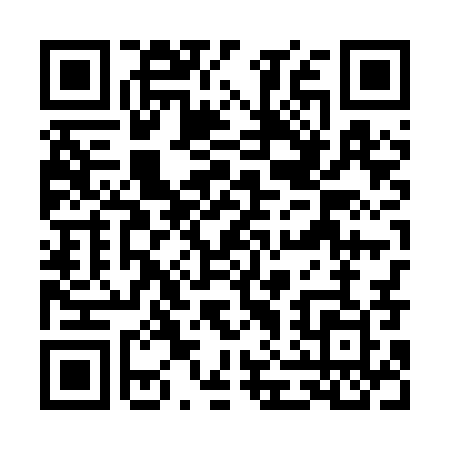 Prayer times for Sniadkow Dolny, PolandWed 1 May 2024 - Fri 31 May 2024High Latitude Method: Angle Based RulePrayer Calculation Method: Muslim World LeagueAsar Calculation Method: HanafiPrayer times provided by https://www.salahtimes.comDateDayFajrSunriseDhuhrAsrMaghribIsha1Wed2:325:0512:325:408:0010:212Thu2:285:0312:325:418:0210:253Fri2:245:0112:325:428:0310:284Sat2:204:5912:325:438:0510:315Sun2:184:5712:325:448:0710:356Mon2:174:5512:315:458:0810:387Tue2:174:5412:315:468:1010:388Wed2:164:5212:315:468:1110:399Thu2:154:5012:315:478:1310:4010Fri2:144:4912:315:488:1510:4011Sat2:144:4712:315:498:1610:4112Sun2:134:4512:315:508:1810:4213Mon2:124:4412:315:518:1910:4214Tue2:124:4212:315:528:2110:4315Wed2:114:4112:315:538:2210:4416Thu2:114:3912:315:548:2410:4417Fri2:104:3812:315:558:2510:4518Sat2:104:3612:315:568:2710:4619Sun2:094:3512:315:578:2810:4620Mon2:094:3412:315:578:3010:4721Tue2:084:3212:315:588:3110:4822Wed2:084:3112:325:598:3310:4823Thu2:074:3012:326:008:3410:4924Fri2:074:2912:326:018:3510:4925Sat2:064:2812:326:018:3710:5026Sun2:064:2712:326:028:3810:5127Mon2:064:2512:326:038:3910:5128Tue2:054:2412:326:048:4010:5229Wed2:054:2412:326:048:4210:5330Thu2:054:2312:326:058:4310:5331Fri2:044:2212:336:068:4410:54